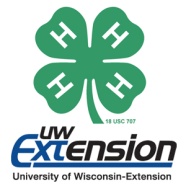 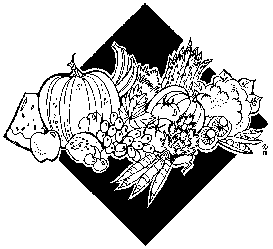                                                         WASHINGTON COUNTY                    4-H FOODS PROJECT SHEETNumber of Years in Project	            Are you a Youth Leader in this project?    Yes        NoCheck your Project:      Six Easy Pieces      Tasty Tidbits      You’re the Chef      Foodworks      Self-determinedPre-Project Planning:  What new ideas/skills/experiences do you want to learn/try/discover?  These are your project goals. During the Year:  What did you do in this project throughout the year?PROJECT MEETINGSDid you have a Club Project Leader?        Yes      No   Number of Club Project meetings held/attended: _______/_______Did you have a County Project Leader?    Yes      No   Number of County Project meetings held/attended: ______/______Was the project self-guided?  (Member worked independently without a project leader)    Yes      NoPost-Project Reflection:  You must answer the following questions.Did you meet your goal? WHY OR WHY NOT?What was your favorite part of this project?Describe how you will apply/use one of the project skills listed above, in the future.What problems or challenges did you have? How did you solve them?Explain your leadership and/or teaching responsibilities in this project, if any.  If none, write “n/a”DateLocationActivity(Food Item Prepared, Demonstration, Project Talk, Workshop)Skill(s) LearnedCost of item(s) purchasedOther information you would like to track (hours, expenses, tools used)PROJECT EXHIBITS*Must have exhibited at county fair to be eligible for County AwardPROJECT EXHIBITS*Must have exhibited at county fair to be eligible for County AwardPROJECT EXHIBITS*Must have exhibited at county fair to be eligible for County AwardPROJECT EXHIBITS*Must have exhibited at county fair to be eligible for County AwardPROJECT EXHIBITS*Must have exhibited at county fair to be eligible for County AwardItemWherePlacing/Award